Муниципальное бюджетное дошкольное образовательное учреждение детский сад комбинированного вида № 32 «Журавушка» Проект«Наша армия»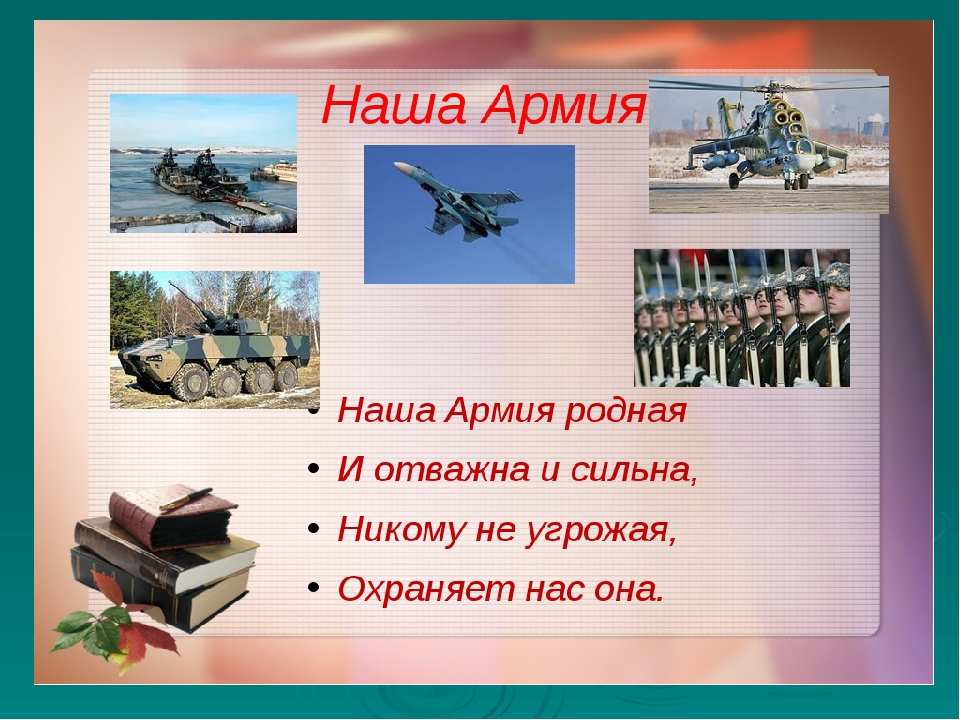 Выполнили:Морозова О.БКосухина Е.Вг.о.г. Выкса, 2022 г.Актуальность.Крылатая фраза «Все начинается с детства…..» идеально отображает всю суть дошкольного образования. Любовь к Родине начинается с детства. Период дошкольного детства – самый благоприятный период для зарождения чувства патриотизма. Это время, когда закладываются основы гражданственности и ценностного отношения к людям, родным местам, родной стране.Именно поэтому так важно уделять должное внимание патриотическому воспитанию дошкольников. Одним из направлений патриотического воспитания в ДОО является воспитание героического начала в детях, ведь формирование отношения к стране и государству, где живёт человек, к её истории начинается уже в дошкольном возрасте. Наш проект имеет ознакомительную направленность и в доступной форме знакомит детей с назначением военной службы, ее особенностями.На первый взгляд может показаться, что проект актуален лишь для мальчиков, но это не так. Данный проект - подходящий повод привить любовь к своей стране и воспитать чувство гордости за свою армию всем детям независимо от их половой принадлежности.Проблема: Дети не имеют представлений о Российской армии, и её вооруженных силах.Паспорт проектаОсновные этапы реализации проекта:Перспективное планирование реализации проекта Социально-коммуникативное, Развитие речи, Чтение художественной литературы:Беседы: «Наша армия – наша гордость», «Военная техника – защитница и помощница солдат», «Военные профессии», «Вооруженные силы России», беседа по картине Васнецова «Три богатыря»ЧХЛ: Л.Кассиль «Твои защитники», «На земле, в небесах и на море» Ю. Ильинский, «Почему армия родная?» А. Митяев, «Ездим, плаваем, летаем» В. Тюрина, «Дозор» З. Александрова, былина «Илья Муромец и Соловей разбойник»Отгадывание загадокПросмотр презентации «Наша армия – наша гордость».Рассматривание альбомов «Военная техника», «Рода войск», «Богатыри»Дидактические игры «Кому что нужно?», «Собери картинку», «Четвертый лишний», «Найди пару», «Найди тень», «Пирамидка» и т.дЛото «Военная техника»Домино «Военная техника»Художественно – эстетическое развитие:Слушание музыки (военный марш)Прослушивание песен на военную тематикуМузыкальная зарядка «Моряки»Рисование «Военная техника»Коллективная аппликация «Летят самолеты»Аппликация «Танк»Лепка «Военная техника», «Российский флаг»Конструирование «Военная техника»Изготовление тантамаресок «Наша армия»Подарок папе «Самолет»Физическое развитие:Подвижная игра «Вертолеты», «Полоса препятствий», «Сапер», «Переправа через болото», «Попади в цель»Пальчиковая гимнастика «Бойцы-молодцы»Работа с родителями:Папка - передвижка «23 февраля: история праздника», «Как воспитать защитника»Консультация «23 февраля – семейные традиции»Привлечение родителей к оформлению выставкиМетодическая литература:1. Алешина Н. В. «Ознакомление дошкольников с окружающим и социальной действительностью. Средняя группа». М. ООО «ЭлизеТрэйдинг». 2002-198с. 2. Веракса Н. Е., Комарова Т. С., Ефанова З. А. «Комплексные занятия. Средняя группа». Волгоград: Учитель, 2013.-307с. 3. Кондрыкинская Л. А. «Дошкольникам о защитниках Отечества. Методическое пособие по патриотическому воспитанию в ДОУ». М., ТЦ «Сфера», 2005-203с. Наименование проектаПедагогический проект «Наша армия»Тип проектаПознавательныйРазработчик проектаМорозова Ольга БорисовнаКосухина Евгения ВасильевнаЦель проектаРасширить представления детей  о празднике «День защитника Отечества», способствовать формированию чувств патриотизма, гордости и уважения за Российскую армию.Задачипознакомить детей с историей возникновения  праздника «День защитника Отечестварасширять представления детей о Российской Армии, о видах войск, о людях военных профессий.развивать творческие способности;совершенствовать физические качества: силу, быстроту, выносливость;развивать речь.воспитывать чувство гордости за военное оснащение своей родной страны.Срок реализации Две неделяОжидаемые результаты-у детей проявится интерес к военной службе; - у детей (мальчиков) возникнет мотивация к совершенствованию физических качеств, укреплению собственного здоровья; - у детей проявится стремление отразить полученные знания, впечатления, мысли и чувства в играх, песнях, чтении стихов; - у родителей повысится заинтересованность в формировании патриотических чувств у детей.Участники проектаДети 4-5 летВоспитателиРодителиОбеспечение проектаМатериально -техническое:Аудио, видео системы, фотоаппаратура,компьютер.Материалы для продуктивнойдеятельностиУчебно-методическое:Детская художественнаялитератураМетодическаялитератураДидактические игры.Конспекты занятийПродукты проекта- Папка - передвижка «23 февраля: история праздника»- Консультация «23 февраля – семейные традиции»-Папка-передвижка «Как воспитать защитника»-Лэпбук «Наша армия»Планируемая работаПланируемая работаОжидаемый результатСроки                                            1 этап - подготовительныйЦель: самосовершенствование по данной теме.                                            1 этап - подготовительныйЦель: самосовершенствование по данной теме.                                            1 этап - подготовительныйЦель: самосовершенствование по данной теме.                                            1 этап - подготовительныйЦель: самосовершенствование по данной теме.Диагностирование детей через наблюдение, беседуСоставление перспективного	плана по реализации проекта.Подбор художественной литературы:Индивидуальноеконсультированиеродителей и привлечение их к сбору наглядного материала и необходимой литературы.Привлечение родителей к созданию предметно-развивающей среды.Будет собран необходимыйматериал для работы в данном направлении. Будет создана позитивная работа с родителями. Будет собран необходимыйматериал для работы в данном направлении. Будет создана позитивная работа с родителями. Первый этап                                           2 этап - практическийЦель: реализация проекта в образовательную практику.                                           2 этап - практическийЦель: реализация проекта в образовательную практику.                                           2 этап - практическийЦель: реализация проекта в образовательную практику.                                           2 этап - практическийЦель: реализация проекта в образовательную практику.Разработка 	конспектов 	занятий.Ежедневная работа с детьми:Словесные игрыНастольно-печатные игрыБеседыЧтение стихотворений, сказокЗагадывание загадок. Разработка 	конспектов 	занятий.Ежедневная работа с детьми:Словесные игрыНастольно-печатные игрыБеседыЧтение стихотворений, сказокЗагадывание загадок. У детей проявится стремление отразить полученные знания, впечатления, мысли и чувства в играх, песнях, чтении стихов. Повысится познавательный интерес.Расширятся коммуникативные и творческие способности детей. Обогатится словарный запас детей.Родители станут участниками образовательного процесса.Второй этап3 этап - заключительныйЦель: подведение итогов, анализ результатов по реализации проекта. Определение дальнейших перспектив.3 этап - заключительныйЦель: подведение итогов, анализ результатов по реализации проекта. Определение дальнейших перспектив.3 этап - заключительныйЦель: подведение итогов, анализ результатов по реализации проекта. Определение дальнейших перспектив.3 этап - заключительныйЦель: подведение итогов, анализ результатов по реализации проекта. Определение дальнейших перспектив.Анализ результатов проекта, оформление результатовпроекта.Обобщение работы и размещение еев Интернете на сайте детскогосада.Итоговая беседа «Что я знаю об армии»Анализ результатов проекта, оформление результатовпроекта.Обобщение работы и размещение еев Интернете на сайте детскогосада.Итоговая беседа «Что я знаю об армии»Работа над проектомнайдет продолжение в дальнейшем воспитательно- образовательном процессе	и превратится в повседневную необходимость.